JSTS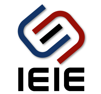 Journal of Semiconductor Technology and SciencePUBLICATION AND COPYRIGHT TRANSFER AGREEMENTPaper No.: JSTS - …………………………………Title: ……………………………………………………………………………………………………………..Author(s): ………………………………………………………………………………………………...........          ………………………………………………………………………………………………...........We, being the owner(s) of the copyright in the above-mentioned Paper ("the Paper"), hereby submit the same to The Institute of Electronics and Information Engineers ("The Institution") with a view to its publication thereof (or as the Paper may be amended on re-submission) by The Institution. The copyright in the Paper is hereby assigned and transferred to The Institution for the full term thereof throughout the world, subject to the terms of this Agreement and to the acceptance of the Paper for publication in IEIE Transactions on Smart Processing and Computing. The Institution shall have the right to publish the Paper in any medium or form, or by any means, now known or later developed.The Institution shall have the right to register copyright to the Paper in its name as the claimant, whether separately or as part of the journal issue or other medium in which the Paper is included. The Author(s) reserve all proprietary rights other than copyright, such as patent rights. The Author(s) represent and warrant:that the Paper is original with themthat the Paper does not infringe any copyright or other rights in any other work or violate any other rightsthat the Author(s) own the copyright in the Paper or are authorized to transfer itthat all copies of the Paper the Author(s) make or authorize will include a proper notice of copyright in The Institution's name.To be signed by any of the Author(s):Names (print): ….…………………………………….Signature: …………………………………………….Date: …………………………………………………..or when an organization owns the Copyright, to be signed by an authorized representative of the organization:Signature: …………………………………………….for and on behalf of: …………………………………Date: …………………………………………………..